附件3国家体育总局青岛航海运动学校2016年帆板培训报到地点位置示意图一、青岛国家体育总局青岛航海运动学校地址：山东省青岛市市南区新会路12号国家体育总局青岛航海运动学校3楼大会议室（进大楼右转，乘坐电梯至3楼出门正对），邮编：266071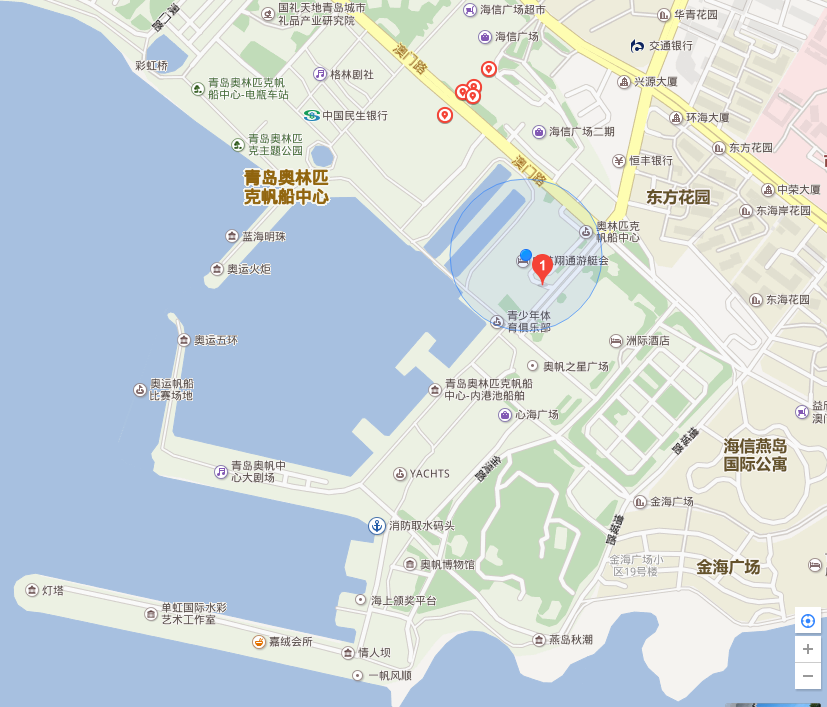 二、黄山国家体育总局青岛航海运动学校黄山摩托艇训练基地地址：安徽省黄山市黄山区太平湖镇140号，邮编：245716图1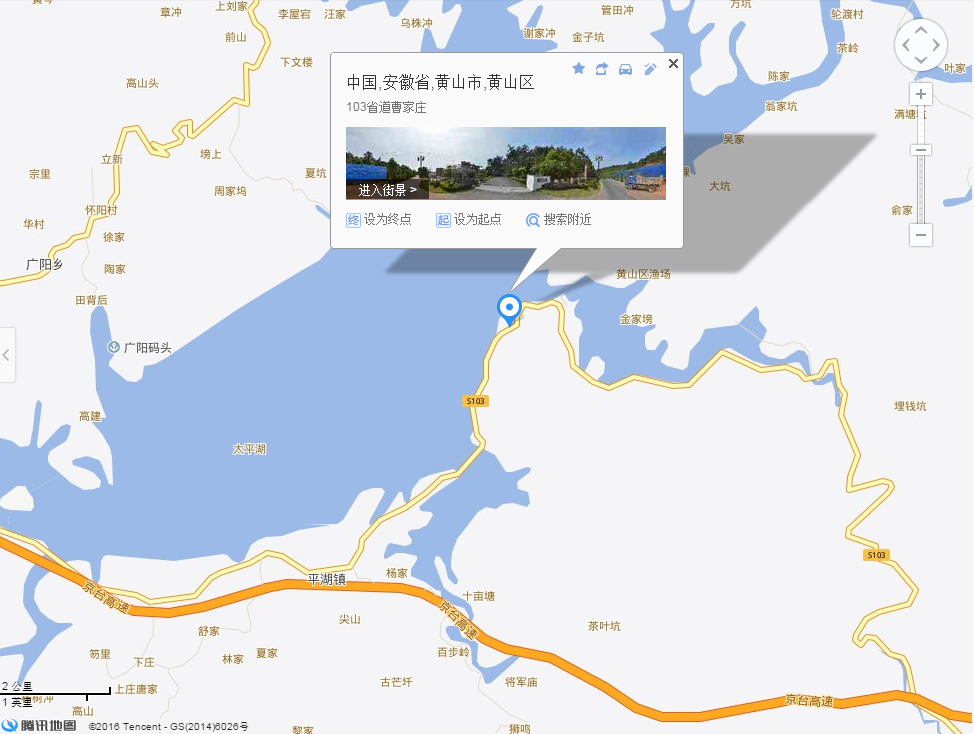 图2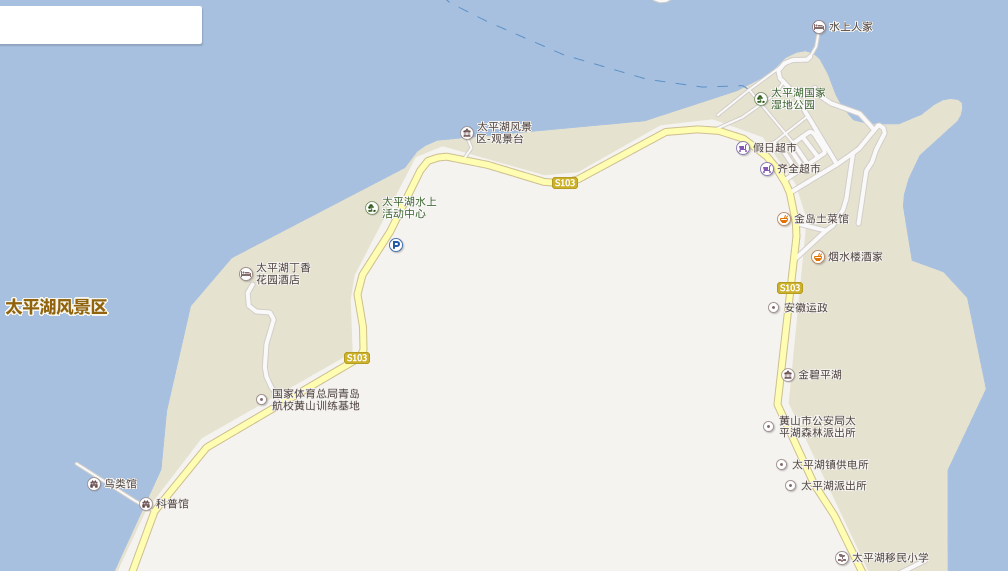 